Dossier de demande 2022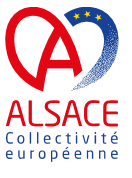 Appel à projets pour la mise en œuvre de la politique d’insertion et d’accès à l’emploi de la Collectivité européenne d’AlsaceNom de la Structure : (précisez)Proposition d’action : (précisez)Les structures remplissent un dossier par action proposée.Un accompagnement adapté du social vers l’emploi	 Accompagnement social	 Accompagnement social+	 Accompagnement socioprofessionnel 	 Actions de redynamisation (Dispositifs Passerelle) 	 Engagement citoyen	 Soutien à l’encadrement et à l’activité des Structures d’insertion par	 l’activité économique (SIAE)	 Accompagnement professionnel 	 Accompagnement professionnel + (Coaching Emploi) 	 Appui à l’entreprenariat individuel (AEI)Date de lancement de l’appel à projets :06/12/2021 Date limite de dépôt des candidatures :07/01/2022Coordonnées :Présentation de l’action proposée à la Collectivité européenne d’Alsace, au titre de l’insertion des bénéficiaires du rSa :Important : Se reporter également aux critères de sélection des projets.Budget prévisionnel de la structure et de l’action :La structure sollicite une subvention de la CeA de …………………… euros, ce qui représente …………% par rapport au budget total de l’action.Pièces à fournir : le compte de résultat, le bilan financier de la structure et l’annexe 2020 (certifiés par le Commissaire au compte le cas échéant) ; le compte rendu financier de l’action 2020 (budget réalisé de l’action 2020) ; le bilan qualitatif et quantitatif 2021 de l’action (avant le 31.01.2022) ; le compte rendu de l’assemblée générale 2021 ; la liste des personnes membres du Conseil d’Administration de l'association ou de la société ; le RIB du compte courant pour le versement de la subvention ; les statuts mis à jour le cas échéant,Tout dossier de demande est à retourner par email Les dossiers incomplets ne seront pas pris en compte.Toutes les rubriques du présent formulaire doivent être complétées. Toutes les pièces doivent adressées exclusivement en format pdf. Nom de la structureStatut juridique AssociationStatut juridique Société Statut juridique Organisme public  Statut juridique Autre (à préciser) :Siret du siège Siret de l’établissement(le cas échéant) Adresse du siège Adresse de l’établissementLieux d’accueil du public (préciser s’il s’agit de locaux de la CeA) Téléphone Adresse mailSite InternetType d’agrément Délivré parDate de fin d’agrémentNom du Président/gérantAdresse mailTéléphoneDate d’électionNom du DirecteurAdresse mailTéléphoneNom de la personne en charge du dossier & fonctionAdresse mailTéléphonePrésentation de la structure :Missions principales, nombre de salariés permanents en personnes et en ETP, etc.Rayonnement géographique de l’action : 	 CTSA/UTAMS : 		 Départemental		 Quartiers ou communes relevant de la Politique de la Ville :	 Autre, préciser 	Montant de la subvention allouée en 2021 pour cette action : Si l’opération ne s’est pas déroulée sur l’année entière, préciser les dates de mise en oeuvre.Montant de la subvention sollicitée en 2022 pour cette action :Nombre prévisionnel de bénéficiaires du rSa soumis à droits & devoirs accompagnés : en flux constant en 2022 :sur l’année : Public cible : Modalités détaillées de mise en œuvre de l’action : Constat d’origine, évaluation de l’action mise en œuvre en 2021. Organisation, méthodologie d’intervention, innovation proposée, objectifs opérationnels, calendrier détaillé/fréquence, thématiques et fréquence des actions collectives, coopération et partenariat, nature du partenariat, etc. Moyens humains mobilisés pour l’action : nombre de personnes mobilisées, fonction, ETP, type de contrat, qualification, compétence, temps de travail consacré à l’action, effectifs des bénévoles intervenants Moyens humains mobilisés pour l’action : nombre de personnes mobilisées, fonction, ETP, type de contrat, qualification, compétence, temps de travail consacré à l’action, effectifs des bénévoles intervenants Moyens humains mobilisés pour l’action : nombre de personnes mobilisées, fonction, ETP, type de contrat, qualification, compétence, temps de travail consacré à l’action, effectifs des bénévoles intervenants Moyens humains mobilisés pour l’action : nombre de personnes mobilisées, fonction, ETP, type de contrat, qualification, compétence, temps de travail consacré à l’action, effectifs des bénévoles intervenants Moyens humains mobilisés pour l’action : nombre de personnes mobilisées, fonction, ETP, type de contrat, qualification, compétence, temps de travail consacré à l’action, effectifs des bénévoles intervenants Nom et PrénomQualificationFonctionType de contrat(CDD, CDI)En ETP annuel(1 ETP = 1820 heures annuelles)TOTAL ETPBénévoles intervenants :Bénévoles intervenants :Nom et PrénomRôle dans l’actionMoyens matériels mobilisés pour l’action : locaux, modalités d’occupation et moyens matériels utilisésModalités d’évaluation de l’action : résultats escomptés, coefficients de performance ex. pourcentage de sorties positives, objectifs quantitatifs, qualitatifs et modalités de suiviJe soussigné/e,En qualité de Certifie  avoir les pouvoirs pour engager juridiquement ma structure (le justificatif devra être tenu à la disposition de la Collectivité européenne d’Alsace) avoir pris connaissance de l’appel à projet 2022, de ses annexes et des obligations s’y rattachantEt certifie sur l’honneur que l'ensemble des informations fournies dans ce présent dossier est exact la structure est à jour de ses obligations fiscales et sociales lors de la présente demande  la structure n’est pas en procédure de licenciement économique collectifDate et Signature : (Cachet et identité du signataire) Pour toutes questions concernant ce dossier, vous pouvez contacter le Service pilotage de l’offre d’insertion et de l’accès à l’emploiE-mail : 	offre-insertion.emploi@alsace.euTel : 		03 69 49 39 29Le retour du dossier est attendu pour le 7 janvier 2022 au plus tard pour les actions démarrant au 1er janvier 2022, uniquement par mail à l’adresse offre-insertion.emploi@alsace.eu, 
en mentionnant dans l’objet « appel à projets pour la politique départementale d’insertion 2022 »